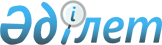 "Қазақстан Республикасының халықаралық шарттары туралы" Қазақстан Республикасы Заңының жобасын пысықтау үшiн ведомствоаралық жұмыс тобын құру туралыҚазақстан Республикасы Премьер-Министрінің 2004 жылғы 19 наурыздағы N 73-ө өкімі      "Қазақстан Республикасының халықаралық шарттары туралы" Қазақстан Республикасы Заңының жобасын (бұдан әрi - Заң) пысықтау мақсатында: 

      1. Мынадай құрамда ведомствоаралық жұмыс тобы құрылсын: Аманжолова               - Қазақстан Республикасының Сыртқы iстер 

Зүлфия Алтайқызы           министрлiгi Халықаралық құқық 

                           департаментiнiң директоры, жетекшi Кенжебаева               - Қазақстан Республикасы Сыртқы iстер 

Ақмарал Қазыханқызы        министрлiгiнiң Халықаралық құқық 

                           департаментi халықаралық шарттар 

                           басқармасының бастығы, жетекшiнiң 

                           орынбасары Машықов                  - Қазақстан Республикасы Сыртқы iстер 

Берiк Төлепбергенұлы       министрлiгiнiң Халықаралық құқық 

                           департаментi халықаралық шарттар 

                           бөлiмiнiң бастығы, хатшы Райымбеков               - Қазақстан Республикасының Жер ресурстарын 

Қаналбек Өтжанұлы          басқару жөнiндегі агенттігi төрағасының 

                           орынбасары Күзембаев                - Қазақстан Республикасының Мәдениет 

Валерий Әлiбекұлы          министрлiгi Өнер және халықаралық мәдени 

                           байланыстар департаментiнiң директоры Мендiғалиев              - Қазақстан Республикасының Қорғаныс 

Асылбек Аманшаұлы          министрлiгi Аппаратының Халықаралық 

                           ынтымақтастық департаментiнiң бастығы Жексенбиев               - Қазақстан Республикасы Премьер- 

Айдар Нұрланұлы            Министрiнiң Кеңсесi Сыртқы байланыстар 

                           бөлiмiнiң бас сарапшысы Эльзенбах                - Қазақстан Республикасының Статистика 

Ирина Яновна               жөніндегі агенттігі Статистикалық 

                           ақпаратты талдау және жариялау 

                           департаментi директорының орынбасары Керейбаев                - Қазақстан Республикасы Табиғи 

Ғалымбек Әуесханұлы        монополияларды реттеу және бәсекелестiктi 

                           қорғау жөнiндегi агенттiгiнiң Заң 

                           департаментi директорының орынбасары 

                           (келiсiм бойынша) Сәрсембаев               - Қазақстан Республикасы Президентiнiң 

Қанат Маратұлы             Әкiмшiлiгі Мемлекеттiк құқық бөлiмiнiң 

                           аға сарапшысы (келiсiм бойынша) Досполов                 - Қазақстан Республикасының Бас 

Сергей Долдайұлы           прокуратурасы халықаралық қатынастар 

                           басқармасының бастығы (келiсiм бойынша) Күзембаев                - Қазақстан Республикасының Бiлiм және 

Марат Меңдiханұлы          ғылым министрлiгi Құқықтық қамтамасыз 

                           ету және аудит басқармасының бастығы Әзiмова                  - Қазақстан Республикасының Әдiлет 

Эльвира Әбiлқасымқызы      министрлiгi халықаралық құқық 

                           басқармасының бастығы Айбосынова               - Қазақстан Республикасының Индустрия және 

Дина Әбжәлиқызы            сауда министрлiгi халықаралық 

                           ынтымақтастық басқармасының бастығы Мұқаева                  - Қазақстан Республикасының Экономика және 

Мәдина Мұсақызы            бюджеттiк жоспарлау министрлiгі 

                           Халықаралық экономикалық және қаржылық 

                           қатынастар департаментi халықаралық 

                           қаржылық қатынастары басқармасының 

                           бастығы Айтжанова                - Қазақстан Республикасының Қаржы 

Жанар Қуандыққызы          министрлiгi конвенциялар және еларалық 

                           қаржы ынтымақтастығы басқармасының 

                           бастығы Вахрамеев                - Қазақстан Республикасының Iшкi iстер 

Роман Валерьевич           министрлiгі халықаралық ынтымақтастық 

                           басқармасы бастығының орынбасары Боярина                  - Қазақстан Республикасының Ақпарат 

Людмила Васильевна         министрлігінiң ұйымдастыру-құқық 

                           басқармасы бастығының мiндетiн атқарушы Бекетаев                 - Қазақстан Республикасының Мемлекеттiк 

Марат Бақытжанұлы          қызмет iстерi жөнiндегi агенттігi 

                           Мемлекеттік қызметтi құқықтық қамтамасыз 

                           ету департаментi заңнаманы жетiлдiру 

                           басқармасының бастығы (келiсiм бойынша) Булименко                - Қазақстан Республикасының Экономикалық 

Татьяна Викторовна         және сыбайлас жемқорлық қылмысқа қарсы 

                           күрес жөнiндегi агенттігі (қаржы 

                           полициясы) Құқықтық қамтамасыз ету және 

                           халықаралық ынтымақтастық басқармасының 

                           бастығы Жармұхамбетова           - Қазақстан Республикасының Жоғарғы Соты 

Сара Әзiмбекқызы           құқықтық сараптама және заңнаманы жүйелеу 

                           бөлiмiнiң бастығы (келiсiм бойынша) Павлова                  - Қазақстан Республикасының Көлiк және 

Наталья Алексеевна         коммуникациялар министрлiгi Транзит 

                           саясаты және сыртқы байланыстар 

                           департаментi алыс шет елдер бөлiмiнiң 

                           бастығы Төкежанов                - Қазақстан Республикасының Денсаулық 

Болат Тұрғанұлы            сақтау министрлігі медицинаны дамыту және 

                           халықаралық қатынастар бөлiмiнiң бастығы Уәли                     - Қазақстан Республикасының Еңбек және 

Yрияш Қадырбекқызы         халықты әлеуметтік қорғау министрлiгi 

                           халықаралық байланыстар бөлiмiнiң бастығы Қазыбаева                - Қазақстан Республикасының Ақпарат 

Әсем Қалымтайқызы          министрлiгi Сыртқы байланыстар және 

                           салалық дамыту басқармасы сыртқы 

                           байланыстар бөлiмi бастығының мiндетiн 

                           атқарушы Есiркепова               - Қазақстан Республикасының Туризм және 

Анар Мұратқызы             спорт жөнiндегi aгeнттiгі халықаралық 

                           ынтымақтастық бөлiмiнiң бастығы 

      2. Жұмыс тобы 2004 жылғы 1 шiлдеге дейiнгi мерзiмде Заң жобасын пысықтау жөнiндегi ұсыныстар енгiзсiн. 

      3. Қазақстан Республикасының Сыртқы iстер министрлігі Заң жобасын белгіленген тәртіппен Қазақстан Республикасының Үкіметіне енгізсін.       Премьер-Министр 
					© 2012. Қазақстан Республикасы Әділет министрлігінің «Қазақстан Республикасының Заңнама және құқықтық ақпарат институты» ШЖҚ РМК
				